Mark HounsellKarabiazpi Auzoa, 6 bajo iqda48640 BerangoVizcayamarkhoun1961@gmail.com(653737103)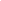 Education:- Exeter School, Devon, England (1968-1979)     -  University of Birmingham, England (1979-1983)BA Hons 2:1   French and EnglishEFL teaching experience:- Instituto Ingles, Bilbao 1985-1986  - Academia Behal, Getxo 1986-1988- American School of Bilbao 1988-present day- Private classes in numerous companies and government agencies:Eurest Colectividades, Cosimet, Vodafone, Naturgas, Jaureguizar, ZIV, Bikuma, Gobierno Vasco (2016-2019 one-to-one classes with President of Council of Bizkaia)Translating experience (Spanish-English) Books‘Bilbao: An Urban Vision 1300-2000’ (Colegio Oficial de Arquitectos Vasco-Navarro)‘Bilbao: Guide to Metropolitan Architecture’ (COAVN)‘Eero Saarinen: An Architecture of Multiplicity’ (Antonio Román. Princeton Architectural Press)‘Political Concepts and Time’  Edited by Javier Fernández Sebastián Articles and essaysMany translations published in historical and architectural books, magazines        and journals  (clients on the academic staff of universities all over Spain)Other2010-2016: Collaboration with OUP: writing English exams for University Entrance Exams, translating  textbook contents, teaching plans, catalogues etc and visiting language academies to promote OUP material1995- 2005: Work with BBC and Channel 4 as interpreter/translator during programme-making in Spain.2009-present: Guardian Angel (PR and trouble-shooting) in Bilbao for exclusive UK Travel Company Abercrombie and Kent.